1st Sun. after the Epiphany(The Baptism of Our Lord) 	       January 9, 2022St. John Evangelical Lutheran Church(The Lutheran Church-Missouri Synod)4527 Second St.  P.O. Box 206    
Port Hope, MI 48468stjohnsec@stjohnporthope.org       www.stjohnporthope.orgChurch Office: 989-428-4140           Pastor home/parsonage: 989-428-3305Pastor: Rev. David A. Dodge	      Secretary: Kathy SchaveWELCOME!  It’s our privilege to have you join us in being in the Presence of our Lord and Savior!  At St. John, we follow the historic Liturgy of the Christian Church, which highlights the Biblical understanding of the True worship of God: first and foremost, that He Comes into our presence to give us His Saving Gifts (“Divine Service”) in His Word and Sacraments; and then in response we thank and praise Him in word and song, and pray for His continued Blessings.Who should receive Holy Communion at St. John?: All Confirmed members are invited to Commune, who are sorry for their sins and wish to be Forgiven and Strengthened.  Also, visitors from other L.C.-M.S. and T.A.A.L.C. churches, who fit the same description, are welcome.  So that no one else might eat and drink in Judgment of their sins (1 Cor. 11:29), all others are asked to refrain from Communing.  If you are in doubt, please see Pastor or an Elder.Prelude
Opening Hymn of the Day (Epiph. 1): “Within the Father’s House” ~ LSB #410   (memory)
ORDER OF SERVICE: Divine Service, Setting 4, LSB pp.203ff.
   Introit (See first white insert; read responsively by half Verse.)      “Growing as One” (See white insert.)    Readings (See back of first white insert.)    Gradual (See front of same insert; read responsively by half Verse.) 
                                         Hymn of the Day (Baptism): “To Jordan Came the Christ, Our Lord” ~ LSB #407  								(memory)
Sermon: “What Humility Is, & What It’s Not” Roman 12:1-5
Distribution Hymns: “Jesus, Once with Sinners Numbered” ~ LSB #404
		       “To Jordan’s River Came Our Lord” ~ LSB #405
		      “The Only Son from Heaven” ~ LSB #402
Closing Hymn: “Lift High the Cross” ~ LSB #837Postlude  2022 Offering envelopes are now available in the entryway.2021 Contribution sheets are in your mailboxes.			STEWARDSHIP OF PARTICIPATIONDATE: SERVICE                    ATTENDANCE    COMMUNION		      STEWARDSHIP OF SERVICETODAY	Organist: Tom Grills     	Ushers (8/9:30): Galen Young, Kevin Arndt, Trent Popour, Garth Popour / 
Don Clark, Dylan Burton, Randy Schulte  
Elder(s) (8/9:30): Greg Woodke / Don ClarkAcolyte (8/9:30): Jett Zimmerman / Brady IselerAltar Guild: Linda Schave/ Irene PilaskeNEXT SUNDAY 
Organist: Tom Grills     Ushers (8/9:30): Galen Young, Kevin Arndt, Trent Popour, Garth Popour / 
Don Clark, Dylan Burton, Randy Schulte  Elder(s) (8/9:30): Galen Young / Larry ReinkeAcolyte (8/9:30): Jentry Zimmerman / Brady Iseler Altar Guild: Linda Schave/ Irene PilaskeLOOKING AHEAD TO NEXT SUNDAY   	READINGS			            HYMNS       	Psalm: 67 or 111				651	O.T.: Exodus 33:12-23		 	402
		or Amos 9:11-15
	Epistle: Ephesians 5:22-33		644, 408, 860
		or Romans 12:6-16	Gospel: John 2:1-11	  		822
	      	 		          	                               	                                                                   	Jan. – March Portals of Prayer are available in the entryway.  	The January Lutheran Witness (with Michigan In Touch) are 	available on the entryway table.	January newsletters are in your mailboxes.
	A friendly reminder: Newsletter submissions are due to the 	church office by the 15th of the month preceding the month to 	publish.  Bulletin announcements are due to the church office by 	Wednesday (9:00am) before the Sunday to be published in writing. 			Barnabas Fund: This fund is for the purpose of providing financial 			help for those in emergency need.  Please consider donating toward 			this endeavor.
THIS WEEK at ST. JOHN   	Monday: (Pastor) OFFICE CLOSED
Tuesday:(Kathy):1pm – 4pm  
Wednesday: (Pastor) 10:30am – 1pm
Thursday: (Pastor & Kathy):  9am – 12pm  
Friday: (Pastor & Kathy ):  9am – 12pm
Please call ahead to ensure that someone is in at 989-428-4140. BUDGETED FINANCE REPORT - Not Including Special Accounts.     Bulletins provided by Ramsey Funeral Home, Harbor Beach, MI Phone 800-251-8699 ___________________________________________________The Glory of the Lord Returns to the Temple in the Boy JesusIn the days of Solomon, the LORD Dwelt among His people in the Temple. The Glory of the LORD filled the House of the LORD in the form of a Cloud (1 Kings 8:6–13). Now Jesus, who is the Glory of the LORD in the flesh, enters the Temple to show that He Himself is the everlasting Temple and Dwelling Place of God (Luke 2:41–52). Our young Lord, true man, subject to Mary and Joseph, Reveals Himself also to be True God, whose father is not Joseph but the Almighty Father in Heaven. Jesus does this at the time of the Passover. For He Came to be the sacrificial “Lamb of God who Takes away the sin of the world.” Even as He was found by His parents after three days, so He would later Rise from the dead on the third day that the Favor of God might Rest also upon us. It is by these Mercies of God that we “present our bodies as a living sacrifice, holy and acceptable to God through Christ” (Rom. 12:1–5).PRAYER LISTS The following members and friends are known to be in the hospital, ailing or recovering and are in need of our prayers, cards, and visits. 
MEMBER PRAYERSRon Mausolf; Jack & Carol Noble; Phyllis Will; Willard & Ramona Reinke; Yvonne Fuhrman; Fred Hasen; LeRoy Schave    
SHUT-INS 	
FRIENDS Brendan Durkee (grandson of Merle & Patsy Eggert)Riley Durkee (granddaughter of Merle & Patsy Eggert)Isabel Mix (great-granddaughter of Elmer & Ruth Leese)Reecilyn Joy (daughter of Michael and Julie Joy)Gordon SummersLloyd Karg (brother of Carol Clark)Howard Schmaltz (brother of Janet Weiss)
Karen Kreh (daughter of Joyce Koglin)Sally Brade (friend of Marv & Vicki Koglin)Daryl SengstockLori Pedrotte (daughter of Rodney & Janet Weiss)Bonnie Keiser (Susan Reinke’s daughter)2022 Flower Chart is up on the window in the entryway.  Please sign up on your special occasion dates to provide flowers to beautify our Chancel; or call Vicki Koglin at 989-225-7060. 
FISH DINNER: Zion Lutheran (The Corner of Garden and 3rd Street)  Curb Side Pick-up Only Saturday, January 15, from 4:00p.m.-6:00p.m.   All dinners will be the same and consist of: Lightly Battered Pollock, Potato, Vegetable, Spaghetti Salad, Coleslaw, Roll, and Dessert.      All Dinners are $12.00 and TAKE OUT ONLY!!------------------------------------------------------------------------------------------------------------------In His Baptism, Jesus Takes His Place with SinnersOur Lord Jesus is baptized “to Fulfill all Righteousness” (Matt. 3:13–17). He partakes of a baptism for sinners in order that He might be our Substitute and Bear the Judgment we deserve. In the water, Jesus trades places with us. Our sin becomes His sin. His Righteousness becomes our Righteousness. Our glory, therefore, is in “Christ Jesus, who became to us . . . Righteousness and Sanctification and Redemption” (1 Cor. 1:26–31). Jesus is the “Chosen” One Sent from the Father to Release us from the prison house of sin and death (Is. 42:1–7). Baptized into Christ, we also become the chosen ones, Beloved of the Father. We “cross the Jordan” with Jesus (Joshua 3) through death into the “Promised Land” of New Life with God.In Loving Memory of Elaine Eggert, a monetary gift has been given to St. John Ev. Lutheran Stained Glass Fund: Virginia Irvin, Erwin Schave, Gary Eggert, Elaine Eggert, Allison & Donna Wolschlager, Dennis & Marcia Karg, Gerald & Marilyn Buchholz, Geraldine Koth, Keith Karg, Connie Bishop, Susan Witherspoon, Denny & Connie Wilkowski, Steven & Kristen Weiss, Les, Linda & Joe Weiss, Susan Reinke, Rich & Darlene Tyler, Larry & Kathie Reinke, Harlan & Ann Reinke, Shirley Piotter, Myron & Teresa Muter, Joann Muter, Alan & Judy McTaggart, Karen Iseler, Herb & Betty Leese, Dennis & Lorna Pleiness, Rick Piotter, Melvin Hartz, Cliff Hartz, Terry Witherspoon, Dennis & Kim Witherspoon, Peggy & Ed Maschke Family, Orville Eggert Family, Don Koth Family, Joann Cove, Ron & Jan SleightIn Loving Memory of Hugh Harwood, a monetary gift has been given to St. John Ev. Lutheran Stained Glass Fund: Marv & Vicki Koglin; Erwin SchaveA Smile from Kathy: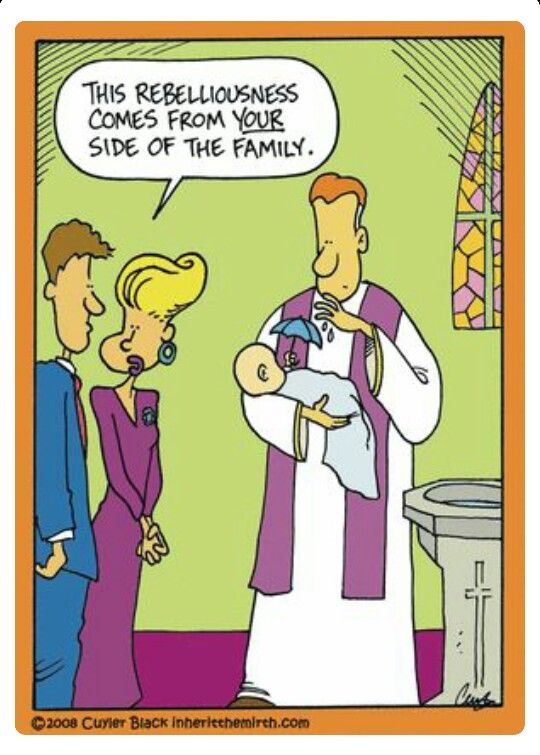 12-31-21: N.Y. Eve34311-02-22:  8:00  49441-02-22:  9:30  29251-02-22:  Total78691-05-22: Bible Study81-06-22: Epiphany86Sun: 8:00Divine Service w/ Holy Communion, p.2039:30Divine Service w/ Holy Communion, p.203Tues:4:006th Confirmation Class5:307th Confirmation Class 7:00Finance BoardTues: 10:00“Winkle” @ ForestvilleWed:10:30Bible Study    Next Sun:8:00Divine Service w/ Holy Communion, p.2039:30Divine Service w/ Holy Communion, p.20310:45Quarterly Voters’ MeetingJanuary - December 31, 2021January - December 31, 2021Needed per count                            Received (12-13-21)                             Needed year to date                        Received year to date                                                     $ 8,150.00                                    $18,145.00                                                                                                           $195,600.00                                  $175,205.00 Arnold BrownCharlie Koglin   Gary Schave
(Lakeview E.C., H.B.)Sharon Fuhrman   Elmer/Ruth Leese           Jeffrey SchaveYvonne Fuhrman Jack/Carol Noble (Meadow Lane, B.A.)Wally SchaveWillard/Ramona ReinkeArlene Zelz
(Lakeview E.C., H.B.)